Appendix 1. Checklist for Cohort Studies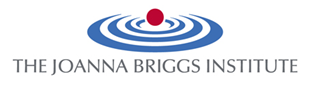 JBI Critical Appraisal Checklist for Cohort Studies Reviewer						Date					Author							Year		Record Number		Overall appraisal: 	Include	  □	Exclude	  □	Seek further info  □Comments (Including reason for exclusion)Appendix 2. Checklist for Case Control StudiesJBI Critical Appraisal Checklist for Case Control Studies Reviewer					Date						Author						Year		Record Number		  Overall appraisal: 	Include	  □	Exclude	  □	Seek further info  □Comments (Including reason for exclusion)YesNoUnclearNot applicableWere the groups similar and recruited from the same population?□□□□Were the exposures measured similarly to assign people to both exposed and unexposed groups?□□□□Was the exposure measured in a valid and reliable way?□□□□Were confounding factors identified?□□□□Were strategies to deal with confounding factors stated?□□□□Were the groups/participants free of the outcome at the start of the study (or at the moment of exposure)?□□□□Were the outcomes measured in a valid and reliable way?□□□□Was the follow up time reported and sufficient to belong enough for outcomes to occur?□□□□Was follow-up complete, and if not, were the reasons to loss to follow-up described and explored?□□□□Were strategies to address incomplete follow-up utilized?□□□□Was appropriate statistical analysis used?□□□□                                                                                                  Yes NoUnclearNot applicableWere the groups comparable other than the presence of disease in cases or the absence of disease in controls?□□□□Were cases and controls matched appropriately?□□□□Were the same criteria used for identification of cases and controls?□□□□Was exposure measured in a standard, valid and reliable way?□□□□Was exposure measured in the same way for cases and controls?□□□□Were confounding factors identified? □□□□Were strategies to deal with confounding factors stated?□□□□Were outcomes assessed in a standard, valid and reliable way for cases?□□□□Was the exposure period of interest long enough to be meaningful?□□□□Was appropriate statistical analysis used?□□□□